Health, Dental, Vision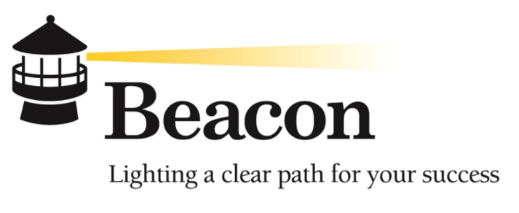  Insurance Options(Cost Per Bi-Monthly Paycheck)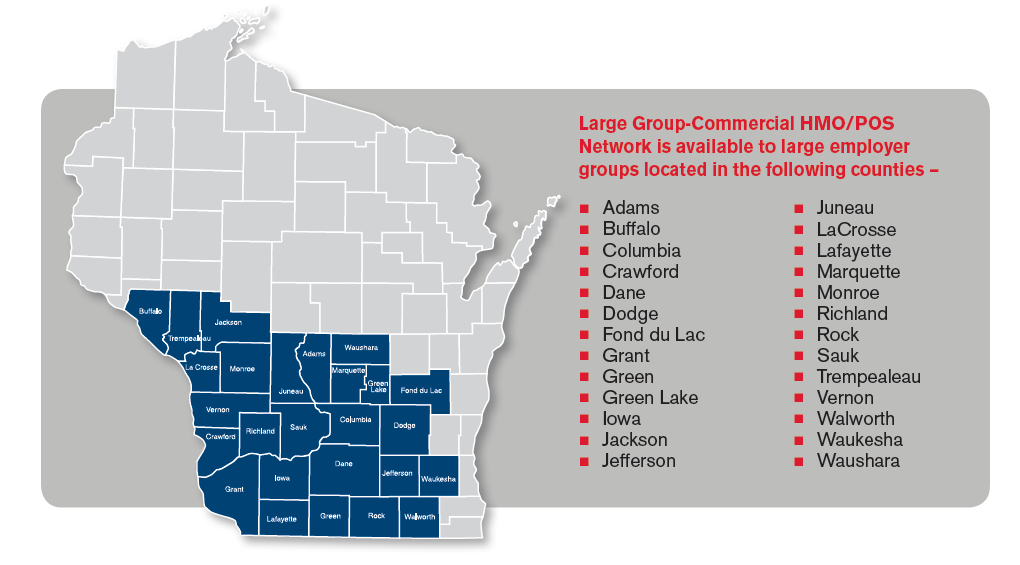 Quartz HSAEmployee – $0Employee/Spouse - $141.26Employee/Child(ren) - $127.81Family coverage – $358.75$2500/$5000 deductibleIn network onlyOut of network only for emergencyHSA with Optum bankPreventative care 100%E-visit - $49Quartz HMOEmployee - $40.63Employee Spouse - $284.39Employee/Child(ren) – $257.31Family -  $476.70$1000/$2000 Deductible$30/$60 office visit co pays20% coinsuranceIn Network onlyOut of Network only for emergency Preventative care 100%E-visit - $20Quartz POSEmployee - $46.01Employee Spouse – $295.70Employee/Child(ren) – $267.54Family – $493.93$1000/$2000 in network deductible$2000/$4000 out of network deductibleCopays and coinsurance dependent on if in network or outE-visit - $20Anthem HSAEmployee - $29.30Employee Spouse – $246.08Employee Children – $221.47Family – $468.72$3000/$6000 Deductible$6000/$12000 deductible non-networkHSA with Optum BankIn network office visit copay $35/$70Preventative Care 100%Delta DentalSalaryEmployee - $0Employee/Spouse – $19.35Employee/Children – $20.74	Family - $50.43Delta VisionEmployee - $3.25Employee/Spouse - $6.50Employee/Child(ren) - $6.64Family - $9.89